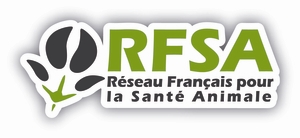 Projet de Compte-rendu du COPIL du RFSA du 31 mars 2020 de 10h à 12hLe secrétariat a souhaité conserver une réunion dématérialisée de façon à se donner les moyens de maintenir la conférence de restitution des projets Ecoantibio dans le calendrier prévu.Adoption du dernier compte-rendu du 8 octobre 2019Celui-ci est adopté dès lors que des commentaires ne seraient pas adressés au secrétariat demandant des modifications.Travaux du GT Diagnostics : Point de situation de la DGAL 			La DGAL indique qu’elle n’a pas été en mesure de faire le point avant la réunion mais qu’elle s’engage à faire un retour au copil pour ce dossier dans les meilleurs délais : Action DGALEcoAntibio :Prix de Recherche EcoAntibio 2020 L'évaluation de la publication proposée au prix 2019 a fait débat :  Les critères n'étaient pas réunis pour attribuer le Prix du fait que l’impact de la vaccination sur la réduction du recours aux antibiotiques n’avait pas été démontré mais cette étude était jugée intéressante par son application terrain démontrant l’impact positif de la vaccination sur le GMQ. Le jury proposait de promouvoir cette publication mais de ne pas lui attribuer le Prix.Il demande par conséquent aux secrétaires du RFSA de compléter le règlement actuel avec la possibilité offerte de promouvoir les publications qui ont retenu l’attention du jury.Le copil valide cette proposition et l’édition 2020 sera lancée avec cet ajout.Restitution des travaux de recherche EcoAntibio – journée du 10 juin 2020 		(compte-rendu du secrétariat en lien)Présentation de la méthodologieS. Larréché présente au copil la formule de restitution préparée par le secrétariatValidation du programme (tableau Excel) Liste des actions en résultantLe copil adopte la proposition de programme et convient de maintenir la date du 10 juin comme journée de restitution, étant entendu que la DGAL organisera en janvier 2021 une restitution plus « institutionnelle » en termes de politique publique sur les autres projets.Le secrétariat se donne comme date définitive le 11 mai pour confirmer à l’ENVA la tenue de la conférence.Action : Le secrétariat adressera le projet de programme aux porteurs de projets pour leur demander de bien vouloir confirmer leur accord pour les vidéos de restitution (2 min) et pour les présentations (15 min).Résistance aux antiparasitaires 							Présentation aux JNGTVLa restitution prévue aux journées GTV de Nantes est reportée au mois d’octobre. Ch. Brard signale que la date annoncée vient en concurrence du Sommet de l’Elevage et que d’autres lieux et d’autres dates pourraient à nouveau être annoncés.GT 1 disponibilité AT CB (présentation de l’ANMV : L. Baduel et JP Orand)Point d’actualité de l’ANMV Attentes des parties prenantesLe copil remercie L. Baduel pour sa présentation très complète. Le SIMV s’engage :à consulter ses adhérents de façon à obtenir le plus de retours possibles sur le document auprès de l’ANMVà traduire en anglais cette base pour élargir au niveau européen les possibilités de réponses des sociétés qui ne seraient pas adhérentes au SIMV.La DGAL pour sa part émet des réserves sur la possibilité de mobiliser un fonds susceptible de venir en aide au règlement de l’achat des vaccins (filière cunicole).Ch. Brard remercie l’agence pour le travail effectué et l’intérêt de cette base de travail. Il appuie la proposition d’une approche des laboratoires concernés par les différents gaps pour augmenter les chances de succès.JP Orand salue la qualité des relations avec l’industrie pour fournir des informations susceptibles de prévenir des risques de rupture d’approvisionnement. Le contexte de crises coronavirus a conduit à doubler cette enquête permanente par des consultations spécifiques sur les médicaments d’urgence.GT 2 Emergences- FD RL DNC - Dermatose Nodulaire Contagieuse : 						Réunion du 15 novembre 2019 (CR en cours)Non traité.Coronavirus :									Point sur les avis de l’ANSES (+ lien sur Covid-19)Les études en cours  Les besoins éventuels à couvrirNon traité.PPA – Peste Porcine Africaine : Abordé si actualité Non traité.Tuberculose bovine 								Restitution de Nathalie Winter INRAeN. Winter et B. Dufour présentent la restitution des travaux du groupe au copil (voir slides)Le SIMV adressera à la Section du diagnostic les questions soulevées par cette présentation : Action MAB.Le principe d’une deuxième réunion (dématérialisée) est validé.L’Institut Carnot France Futur Elevage pourrait reprendre également des propositions de recherche évoquées dans les conclusions. Action : MVGT 3 Europe 										Retour sur la première réunion prévue le 24 mars 2020 Non traitéGT 4 Partenariats public-privé de recherche – JCAResa 2020 									Non traitéQuestions diverses Copil RFSA 2nd semestre 							Non traitéLe copil décide d’organiser une seconde réunion sur le même modèle (2 heures) à une date qui sera fixée par doodle.